WPRA - Park Section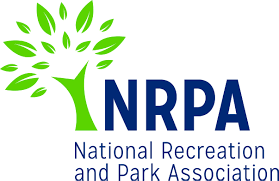 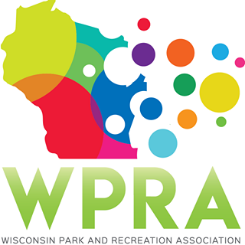 Wednesday, February 19, 202010:00 am University of Wisconsin Stevens PointDreyfus University Center (DUC) Room #223MEETING MINUTESCall meeting to orderMeeting called to order by Joleen Stinson at 10:09am.  Roll callAlso in attendance: Jennifer Rzepka, Matt Hahn, Nikki Hilker (conference co-chairs), Jamie PolleyReview minutes from January 24, 2020It was moved and seconded to approve the minutes from January 24, 2020.  Motion passed unanimously in a voice vote.Unfinished BusinessSpring Workshop – April 23 & 24, MiddletonCurrent registration is at 30.  Please promote at regional meetings.  As a committee we may want to talk about creative pricing structures.  Consideration of creative meal options to not have to pay for hotel food & beverage rates.  Conference SessionsAll sessions need a proposal form if not already submitted—send to JoleenPre Conference: Working with Brian Pelot for a forestry pruning pre-conferenceMilwaukee Co:  Homelessness in parks-confirmedWinnebago Co. Sherriff—park audits for crime prevention (Vicky)Stormwater permitting options for bio-swales, raingardens (Vicky)I just inherited a storm water basin, now what? (Vicky)MSA: Technology Trends in Parks (more to come—Ethan)Wisconsin Sports Tourism: Help us Help You—Best practices working w/CVB and parks and rec (Dan W)Jennifer offered to contact other CVB if we wanted a panel.  Joleen to reach out to Dan to see if he would like that as an optionDan Trass:  Construction Site management for trees and tree risk assessmentParkitechture:  Park Development Trends (an option if we want) (Joleen)Outdoor rinks:  no one really wants to take the lead, but is hoping to have a panel (Steve)Nature Hike at Wildlife Sanctuary as CEU opportunity with naturalist-led discussion—need James Anderson to help with transportation options.  Rich Hauer & Les Werner:  Right tree for the right location (Seth)Lessons from a Retiree:  Learning from your Failures (Seth)Facilities: Tom Flick and Dan Wick?Alternatives to Glysophate: Reinders (Seth)Wisconsin Urban Wood (John)Sam Bauer: U of M—no mow lawns, no mow fescues (need to look into cost):  (John)DNR Grants: Cheryl and 2 other speakers for a panel (Patrick)Seasonal employee recruitment—how do we complete w/commercial and how do we attract employees (Seth)Nikki is asking for Joleen to send the Park Section anticipated top 2 speakers to help with schedulingOne Day Summer Parks Tour – July 9, Wausau/Marathon CountyJamie Polley: summer parks tour as part of the hot air balloon, BBQ, and chalk fest rally.  Family friendly event.  County parks division of the department turns 100 this year. Estimate of $30/person which includes food and busJamie will put flyer together and verify cost.  Parks will forward charge to board for approval of registration fee.  New BusinessShelter fee study questions: Who do you charge and who do you offer discounts to? R/NRReservations or do you not take reservations?Do you charge your school districts?Do you have additional requirements for larger or special events?Tony will develop approx. 10 questions that aren’t open ended.  Committee would like to see if we will be able to break down survey results by region.  Region 4 Rep:We need a new region 4 rep as Eddie has taken on a new role.  Joleen would like to have a nomination by next meeting, please think of people that may be interested.  Legislative Requests/Legislative HappeningsDNR now has to do tick education and signage at all parks, and also has to provide tick repellent for state parks.  Logistically this poses a problem.  ReportsChair – Joleen Stinson: No report. Chair Elect – Seth Westberg: No report.Past Chair – Dan Wick: No report.Secretary/Treasurer – Stephanie Schlag: No report. Region 1 – Steve Peterson: No report. Region 2 – Vicky Redlin: No report. Region 3 – Ethan Lee: No report. Region 4 – VACANTRepresentative at Large – John Lofgren: No report. Representative at Large – Patrick Groom: No report. State Park/DNR – Kathy Gruentzel: No report. Urban Forestry Council – Tony Nowak—term is coming up in June, happy to continue to serve, but if there is someone interested who is a WPRA member that has a forestry background, is happy to step down as well.  WPRA – Stephanie Schlag: meeting in March.  AdjournIt was moved and seconded to adjourn.  Motion passed in a voice vote. Meeting adjourned at 12:07pm. Respectfully Submitted:  Stephanie Schlag, Secretary/TreasurerNext Meeting: Friday, March 27, 10:30 AM, OnlinexJoleen StinsonChairxSeth WestbergChair ElectExcDan WickPast ChairxStephanie SchlagSec./Tre.xSteve PetersonRegion 1ExVicky RedlinRegion 2ExEthan LeeRegion 3OpenRegion 4xJohn LofgrenRep. at LargexPatrick GroomRep. at LargexKathy GruentzelState Park/DNRxTony NowakUrban Forestry CouncilMarcus AumannPark Design AwardDan KremerPark Design Award